NATIONAL ASSEMBLY QUESTION FOR WRITTEN REPLYQUESTION NUMBER: 4129 OF 2015 DATE OF PUBLICATION:  30 OCTOBER 2015 Ms V van Dyk (DA) to ask the Minister of Communications: (1) (a) How many TV licenses were (i) issued and (ii) renewed by 30 September 2015 and (b) how many were not renewed; (2) (a) what amount is owed to the SA Broadcasting Corporation for unpaid licenses and (b) what is the cost of actions taken to recoup the specified debts? NW5002EREPLY: MINISTER OF COMMUNICATIONS(1)(a)	(i) 	4 434 000 	(ii) 	1 741 000    (b) 	2 692 000(2)(a) 	R32 502bn (b) April to 30 September 2015, collection costs were R75.4m, projected for Apr – Mar 2016 is R168m. MR NN MUNZHELELEDIRECTOR GENERAL [ACTING]DEPARTMENT OF COMMUNICATIONSDATE:MS AF MUTHAMBI (MP)MINISTER OF COMMUNICATIONSDATE: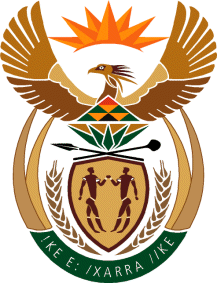 MINISTRY: COMMUNICATIONS
REPUBLIC OF SOUTH AFRICAPrivate Bag X 745, Pretoria, 0001, Tel: +27 12 473 0164   Fax: +27 12 473 0585Tshedimosetso House,1035 Francis Baard Street, Tshedimosetso House, Pretoria, 1000